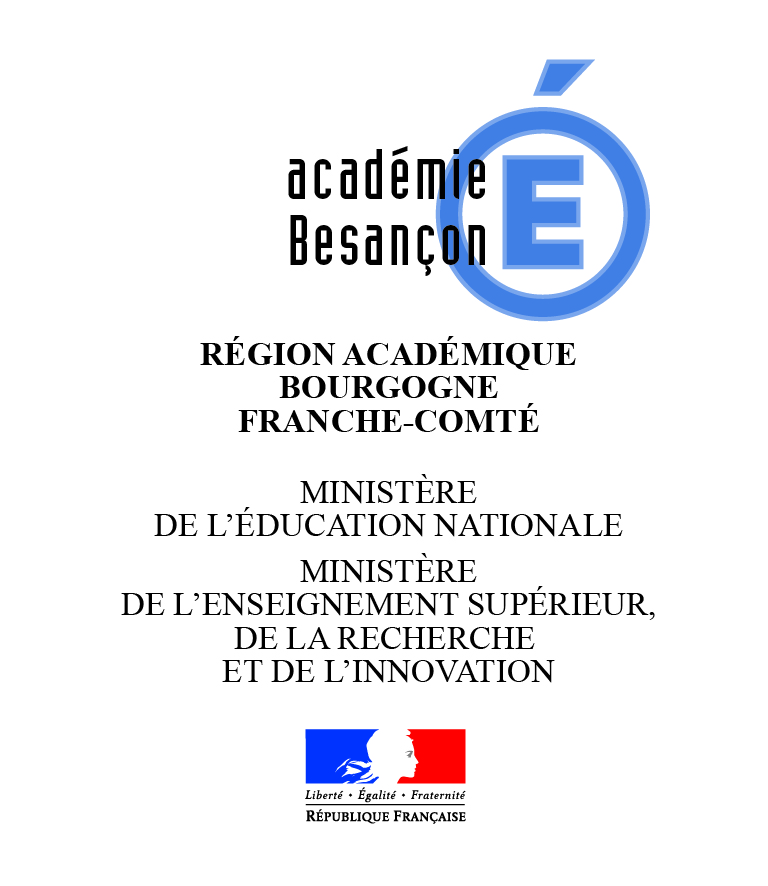 LIVRET de SUIVI de FORMATION PROFESSIONELLECERTIFICAT D’APTITUDE PROFESSIONNELLE  PRODUCTION SERVICE EN RESTAURATIONSDe ………………………….Etablissement de Formation : …………………………………………………….LES PARTENAIRESSOMMAIRE 	Madame, Monsieur,Vous avez accepté d'accueillir dans votre établissement un(e) élève de Lycée Professionnel qui prépare le CAP Production Service en restaurations.Nous vous remercions vivement de votre collaboration.Vous devenez TUTEUR de cet (cette) élève et PARTENAIRE de sa formation professionnelle.ROLES ET FONCTIONS DU TUTEUR DE STAGE :Le tuteur de stage est le formateur de l'élève :	- Il aide à:		- la découverte du milieu professionnel,		- l'intégration professionnelle de l'élève stagiaire,		- l'acquisition des compétences inscrites dans le référentiel du diplôme,	- Il établit un bilan de la formation en entreprise avec l'élève stagiaire,	- Il évalue l'élève en relation avec le professeur assurant le suivi du stage, à l'aide du document guide d’évaluation.La concertation entre l’équipe pédagogique et le tuteur se réalise, tout au long de la formation, par l'intermédiaire de ce livret de suivi et des visites du professeur responsable de l'élève.Si l’élève relève du dispositif ULIS, aux différents postes et dans les activités que vous lui proposerez, vous envisagerez avec le professeur responsable, les aménagements éventuels (matériels, temps de travail, moyens humains)Remarque : L’élève stagiaire ne peut intervenir qu’en présence et sous la responsabilité d’une personne qualifiée, qui reste seule habilitée à dépister les situations complexes et à les prendre en charge.ROLES ET FONCTIONS DE L’ELEVE STAGIAIRE :L’élève stagiaire doit assurer les tâches qui lui sont confiées par son tuteur. Celui-ci participe au sein d’une équipe professionnelle aux activités de :	- Production alimentaire	- Service des repas et de prestationsL’élève stagiaire est acteur de sa formation, il (elle) s’assure, avec l’aide du professeur responsable, que les activités qui lui sont confiées correspondent aux exigences du référentiel de formation, il (elle) tient à jour son livret de suivi et veille à la complémentarité des activités proposées dans le cadre des différentes périodes.Le titulaire du CAP est un professionnel qualifié qui, sous l’autorité d’un responsable, exerce son métier dans différents secteurs de la restauration. réalise et met en valeur des préparations alimentaires simples, en respectant les consignes et la réglementation relative à l’hygiène et à la sécurité ;met en place et réapprovisionne les espaces de distribution, de vente et de consommation avec des produits prêts à consommer sur place ou à emporter ;accueille, conseille le client ou le convive, prend et prépare la commande de celui-ci ;assure la distribution et le service des repas et procède à l’encaissement des prestations ;assure des opérations d’entretien des locaux, des équipements, des ustensiles et du matériel. Secteurs d’activité :Le titulaire du CAP exerce son métier dans différents secteurs :	restauration rapide	restauration commerciale libre-service (cafétéria)	restauration collective concédée ou directe dans les structures publiques, privées, associatives (établissements scolaires, établissements hospitaliers, établissements d’hébergement pour personnes âgées dépendantes, foyers logement, …),entreprises de fabrication de plateaux-repas conditionnés (transports aérien, ferroviaire...).(*) -  Selon l’arrêté de création du CAP du 18/06/1999 : 15 semaines de stage, dont 8 semaines en terminale CAP dans des secteurs d’activités différents ;- Pour les candidats faisant l’objet d’un PPS, la durée et les modalités peuvent être modifiées du fait de la situation du handicap et s’avérer en-deçà de la durée réglementaire sans pour autant remettre en cause la validité des PFMP (Cf. mémento académique « ULIS - LYCEE PROFESSIONNEL »)Elle porte sur les trois unités constitutives du diplôme et donne lieu pour chacune d’elle à une évaluation en établissement scolaire ET à une évaluation en milieu professionnel lors de la dernière année de formation : EP1 : Production alimentaireEP2 : Service en restaurationLes élèves en situation de handicap peuvent bénéficier d’aménagement et d’adaptation pour leur scolarité et les examens (circulaire n° 2015-127 du 3-8-2015 ; Code de l'éducation - Article D351-27 ; circulaire n° 2016-186 du 30-11-2016). L'attribution d'un temps supplémentaire et ou d'une aide matérielle n'interfère pas sur l'évaluation des élèves en situation de handicap car ces futurs professionnels auront accès aux mêmes aménagements en entreprise.L’aide humaine est par contre prise en compte dans l’évaluation des compétences : Sans aide humaine, toutes les colonnes des grilles d’évaluation sont utilisables et l’élève peut obtenir tous les points. Plus l’aide humaine est importante, moins de colonnes peuvent être utilisées et moins l’élève peut n’obtenir de points.EXEMPLE : (1)  AH : Aide humaine à indiquer si besoin et à tenir compte pour la notation si l’élève est en situation de handicap(2) - maîtrise insuffisante+ maîtrise fragile ++ maîtrise en bonne voie d’acquisition    +++ maîtrise de la compétenceA partir du suivi et des évaluations des compétences, l’élève en situation de handicap qui n’obtient pas son diplôme, peut obtenir une attestation de compétences, s’il en fait la demandePFMP N° 1 : Secteur d’activité et objectifsDu : .. / .. / .. au .. / .. / ..PFMP N° 1 : Activités à réaliser en 1ère annéePFMP N° 1 : Evaluation du savoir-être et du comportementNOM, prénom de l’élève :……………………………………………………………………………………* - maîtrise insuffisante+ maîtrise fragile ++ maîtrise en bonne voie d’acquisition    +++ maîtrise de la compétenceAppréciations générales du stagiaire :Mettre en évidence les qualités du stagiaire, les points sur lesquels il doit faire un effort et ses aptitudes pour exercer une profession dans le secteur de la restauration collective oucommerciale.Appréciation du tuteur :....................................................................................................................................................................................................................................................................................................................................................................................................................................................................................................................................................................................................................................................................Appréciation du professeur : ....................................................................................................................................................................................................................................................................................................................................................................................................................................................................................................................................................................................................................................................................Le tuteur de stage 			         Le professeur			Le stagiaireNom					         Nom				SignatureCachet et Signature 			         Signature				PFMP N°1 : Attestation de formation en milieu professionnelStagiaire (NOM, prénom): ........................................................................................   Classe : …….Établissement de formation(nom et ville) : ....................................................................................Je soussigné(e)  : ..............................................................................................................  (tuteur)Fonction dans l'entreprise............................................................................................atteste que le stagiaire a effectué une période de formation dans l'entreprise :du : …….. / …….. / 20….  au    …….. / …….. / 20….Nombre de journées d’absences Nombre de semaines et de journées validées	Date :……. / …………/ 20…….Signature du professionnel Pour les élèves en situation d’handicap : préciser au verso de ce document, si nécessaire, les aménagements apportésPFMP N° 2 : Secteur d’activité et objectifsDu :  ..  / ..  / .. au  ..  / ..  / ..PFMP N° 2 : Activités à réaliser en 1ère annéePFMP N° 2 : Evaluation du savoir-être et du comportementNOM, prénom de l’élève :  ……………………………………………………………………………………    *  - maîtrise insuffisante+ maîtrise fragile ++ maîtrise en bonne voie d’acquisition    +++ maîtrise de la compétenceAppréciations générales du stagiaire :Mettre en évidence les qualités du stagiaire, les points sur lesquels il doit faire un effort et ses aptitudes pour exercer une profession dans le secteur de la restauration collective ou commerciale.Appréciation du tuteur :....................................................................................................................................................................................................................................................................................................................................................................................................................................................................................................................................................................................................................................................................Appréciation du professeur : ....................................................................................................................................................................................................................................................................................................................................................................................................................................................................................................................................................................................................................................................................Le tuteur de stage 			         Le professeur			            Le stagiaireNom					         Nom				           SignatureCachet et Signature 			         Signature				PFMP N°2 : Attestation de formation en milieu professionnelStagiaire (NOM, prénom) : ........................................................................................   Classe : …….Établissement de formation(nom et ville) :   ..........................................................................................Je soussigné (e) : ..............................................................................................................  (tuteur)Fonction dans l'entreprise............................................................................................atteste que le stagiaire a effectué une période de formation dans l'entreprise :du : …….. / …….. / 20….  au    …….. / …….. / 20….       Nombre de journées d’absences        Nombre de semaines et de journées validées	Date :……. / …………/ 20…….Signature du professionnel Pour les élèves en situation d’handicap : préciser au verso de ce document, si nécessaire, les aménagements apportésPFMP N° 3 : Secteur d’activité et objectifsDu :  ..  / ..  / .. au  ..  / ..  / ..PFMP N° 3 : Activités à réaliser en 2ème annéePFMP N° 3 : Activités à réaliser en 2ème annéePFMP N° 3 : Evaluation générale du stagiaireNOM, prénom de l’élève :  ……………………………………………………………………………………Mettre en évidence les qualités du stagiaire, les points sur lesquels il doit faire un effort et ses aptitudes pour exercer une profession dans le secteur de la restauration collective ou commerciale.Appréciation du tuteur :......................................................................................................................................................................................................................................................................................................................................................................................................................................................................................................................................................................................................................................................................................................................................................................................................................................................................................................................................................................................................Appréciation du professeur : ......................................................................................................................................................................................................................................................................................................................................................................................................................................................................................................................................................................................................................................................................................................................................................................................................................................................................................................................................................................................................Le tuteur de stage 			         Le professeur			           Le stagiaireNom					         Nom				           SignatureCachet et Signature 			         Signature				PFMP N°3 : Attestation de formation en milieu professionnelStagiaire (NOM, prénom) : ........................................................................................   Classe : …….Établissement de formation(nom et ville) :   ..........................................................................................Je soussigné(e) : ..............................................................................................................  (tuteur)Fonction dans l'entreprise............................................................................................atteste que le stagiaire a effectué une période de formation dans l'entreprise :du : …….. / …….. / 20….  au    …….. / …….. / 20….       Nombre de journées d’absences        Nombre de semaines et de journées validées	Date :……. / …………/ 20…….Signature du professionnelPour les élèves en situation d’handicap : préciser au verso de ce document, si nécessaire, les aménagements apportésPFMP N° 4 : Secteur d’activité et objectifsDu :  ..  / ..  / .. au  ..  / ..  / ..PFMP N° 4 : Activités à réaliser en 2ème annéePFMP N° 4 : Activités à réaliser en 2ème annéePFMP N° 4 : Evaluation générale du stagiaireNOM Prénom de l’élève :  ……………………………………………………………………………………Mettre en évidence les qualités du stagiaire, les points sur lesquels il doit faire un effort et ses aptitudes pour exercer une profession dans le secteur de la restauration collective ou commerciale.Appréciation du tuteur :......................................................................................................................................................................................................................................................................................................................................................................................................................................................................................................................................................................................................................................................................................................................................................................................................................................................................................................................................................................................................Appréciation du professeur : ......................................................................................................................................................................................................................................................................................................................................................................................................................................................................................................................................................................................................................................................................................................................................................................................................................................................................................................................................................................................................Le tuteur de stage 			         Le professeur			           Le stagiaireNom					         Nom				           SignatureCachet et Signature 			         Signature				PFMP N°4 : Attestation de formation en milieu professionnelStagiaire (NOM, prénom) : ........................................................................................   Classe : …….Établissement de formation(nom et ville) :   ..........................................................................................Je soussigné (e) : ..............................................................................................................  (tuteur)Fonction dans l'entreprise............................................................................................atteste que le stagiaire a effectué une période de formation dans l'entreprise :du : …….. / …….. / 20….  au    …….. / …….. / 20….       Nombre de journées d’absences        Nombre de semaines et de journées validées	Date :……. / …………/ 20…….Signature du professionnelPour les élèves en situation d’handicap : préciser au verso de ce document, si nécessaire, les aménagements apportésSynthèse des PFMPCAP PSR – Session 20 ..          Etablissement de formation :…………………………………………Nom : ……………………………………………….. Prénom : …………………………………………….En cas de rattrapage dans la même entreprise rajouter la durée à la PFMP correspondante. Si l’entreprise est différente des 4 autres, remplir le dernier bandeau : « PFMP supplémentaire ».Durée totale des PFMP validées Nombre de jours manquants : ………Demande de dérogation le ………….…...à……………………….Certifié exact le………………………par………………………………(S/C du chef d’établissement) Signature  	Cachet Le stagiaireNOM : ………………………………………. Prénom : ……………………………………….Téléphone : …………………………………… Mobile : ………………………………….Adresse : ………………………………………………………………………………………Code Postal : ………………………Ville :…………………………………………………..Adresse mail :………………………………………..…    Date de naissance : ….../......./.....  Elève relevant du dispositif ULIS : oui    non L’établissement scolaireNOM : …………………………………………………………………………………………Adresse :………………………………………………………………………………………Code Postal :…………………  Ville : ………………………………………………………Téléphone : ……………………………………………………………………………………Adresse mail : …………………………………………………………………………………Proviseur :  M.  Mme ………………………………………………………………….Proviseur adjoint :  M.  Mme ………..………………………………………………….Conseiller Principal d’Education : M.  Mme   ..……………………………………….Directeur Délégué à la Formation : M.  Mme ………………………………………….Coordonnateur U.L.I.S (Unité Localisée pour l’Inclusion Scolaire) M.  Mme ……………………………………………………………………………….A l’attention des professionnels responsables de la formationPrésentation du CAP P.S.RObjectifs, durée et dates des Périodes de formation en milieu professionnel (PFMP)P.F.M.PObjectifsDuréeDatesN° 1Découvrir les milieux professionnelsParticiper à des activités simples3 semainesDu .. / .. / .. au .. / .. / ..N° 2Appréhender, en grandeur réelle, la diversité des postes de travail et des fonctions.3 semainesDu ..  / ..  / ..  au ..  / ..  / ..N° 3 Réception et stocker les produits alimentaires et non alimentaires ; Réaliser les opérations préliminaires sur les produits alimentaires ; Réaliser des préparations et des cuissons simples ; Assembler, dresser et conditionner les préparations. Mettre en œuvre les opérations d’entretien manuelles et mécanisées dans les espaces de production.C6. Mettre en place et réapprovisionner les espaces de distribution, de vente et de consommation ; Accueillir, informer, conseiller les clients ou convives ; Assurer le service des clients ou convivesEncaisser les prestations.Mettre en œuvre les opérations d’entretien dans les espaces de distribution, vente, consommation et les locaux annexes.EVALUATION de la PFMP4 semainesDu ..  / ..  / ..  au ..  / ..  / ..N° 4 Réception et stocker les produits alimentaires et non alimentaires ; Réaliser les opérations préliminaires sur les produits alimentaires ; Réaliser des préparations et des cuissons simples ; Assembler, dresser et conditionner les préparations. Mettre en œuvre les opérations d’entretien manuelles et mécanisées dans les espaces de production.C6. Mettre en place et réapprovisionner les espaces de distribution, de vente et de consommation ; Accueillir, informer, conseiller les clients ou convives ; Assurer le service des clients ou convivesEncaisser les prestations.Mettre en œuvre les opérations d’entretien dans les espaces de distribution, vente, consommation et les locaux annexes.EVALUATION de la PFMP4 semainesDu ..  / ..  / ..  au ..  / ..  / ..DUREE TOTALEDUREE TOTALE14 semaines*14 semaines*Validation du diplômeSuivi et évaluation des compétences des élèves en situation de handicapAide humaine de niveau 3 : AH3Aide humaine de niveau 2 : AH2Aide humaine de niveau 1 : AH1Aide humaine de niveau : 0 AH0Aucune autonomie ou très limitée : aide humaine permanente Autonomie limitée :  aide humaine ponctuelleBonne autonomie : aide humaine exceptionnelle  Autonomie entière : aucune aide  COMPETENCES PROFESSIONNELLESAH(1)EXIGENCES PROFESSIONNELLES(en gras : à réaliser obligatoirement)(en italique : exigences facultatives)DEGRE DE MAITRISE (2)DEGRE DE MAITRISE (2)DEGRE DE MAITRISE (2)DEGRE DE MAITRISE (2)BarèmeCOMPETENCES PROFESSIONNELLESAH(1)EXIGENCES PROFESSIONNELLES(en gras : à réaliser obligatoirement)(en italique : exigences facultatives)-++++++BarèmeRéalise des techniques de qualitéAHMaîtrise les techniques de nettoyage de surfaces : sols, plans de travail, parois, portes)AH30,5xxx2Réalise des techniques de qualitéAHMaîtrise les techniques de nettoyage de surfaces : sols, plans de travail, parois, portes)AH20,5AH20,75xx2Réalise des techniques de qualitéAHMaîtrise les techniques de nettoyage de surfaces : sols, plans de travail, parois, portes)AH10,5AH10,75AH11x2Réalise des techniques de qualitéAHMaîtrise les techniques de nettoyage de surfaces : sols, plans de travail, parois, portes)AH00,5AH00,75AH01AH022STRUCTURE D’ACCUEIL STRUCTURE D’ACCUEIL STRUCTURE D’ACCUEIL STRUCTURE D’ACCUEIL Nom : Nom : Ville :Ville :TYPE D’ENTREPRISE : Restauration collective           Restauration commerciale libre service   Restauration rapideTYPE D’ENTREPRISE : Restauration collective           Restauration commerciale libre service   Restauration rapideTYPE D’ENTREPRISE : Restauration collective           Restauration commerciale libre service   Restauration rapideTYPE D’ENTREPRISE : Restauration collective           Restauration commerciale libre service   Restauration rapideSECTEUR D'ACTIVITESSECTEUR D'ACTIVITESSECTEUR D'ACTIVITESSECTEUR D'ACTIVITESService de restauration collective autogérée ou concédée dans les structures publiques, privées associatives, relevant deSecteur des administrations des entreprisesSecteur des administrations des entreprisesService de restauration collective autogérée ou concédée dans les structures publiques, privées associatives, relevant deSecteur de la santéSecteur de la santéService de restauration collective autogérée ou concédée dans les structures publiques, privées associatives, relevant deSecteur scolaire ou universitaireSecteur scolaire ou universitaireNouvelle forme de restauration commercialeRestauration libre – serviceRestauration libre – serviceNouvelle forme de restauration commercialeRestauration rapideRestauration rapideNouvelle forme de restauration commercialeRestauration à thèmeRestauration à thèmeEntreprise de fabrication de plateaux conditionnésEntreprise de fabrication de plateaux conditionnésEntreprise de fabrication de plateaux conditionnésTâches( page 10 à19 A+ T)Etudiéesen classeRéaliséesen PFMPP
R
O
D
U
C
T
I
O
N
Réaliser des opérations préliminaires sur les produits alimentairesRéaliser des opérations préliminaires sur les produits alimentairesRéaliser des opérations préliminaires sur les produits alimentairesP
R
O
D
U
C
T
I
O
N
Eplucher, tremper, désinfecter, rincer des végétaux fraisP
R
O
D
U
C
T
I
O
N
Fractionner et calibrer des végétaux, des fromages, de la charcuterie, du pain, des viandes cuites,...P
R
O
D
U
C
T
I
O
N
Déconditionner et décongeler des produits prêts àl'emploi.P
R
O
D
U
C
T
I
O
N
Réaliser des cuissons préliminaires simplesRéaliser des cuissons préliminaires simplesRéaliser des cuissons préliminaires simplesP
R
O
D
U
C
T
I
O
N
Réaliser des cuissons à l'eau, à la vapeurP
R
O
D
U
C
T
I
O
N
Réaliser des préparations chaudes avec plaque, toaster, salamandre et rôtissoireP
R
O
D
U
C
T
I
O
N
Réaliser des cuissons au four (gratin…)P
R
O
D
U
C
T
I
O
N
Réaliser, par assemblage, des préparations froides ou chaudesRéaliser, par assemblage, des préparations froides ou chaudesRéaliser, par assemblage, des préparations froides ou chaudesP
R
O
D
U
C
T
I
O
N
Peser des constituantsP
R
O
D
U
C
T
I
O
N
Elaborer des mets par assemblageP
R
O
D
U
C
T
I
O
N
Dresser en portions et mettre en valeur en vue du service ou de la venteP
R
O
D
U
C
T
I
O
N
Emballer ou protéger temporairement (filmer), étiqueterP
R
O
D
U
C
T
I
O
N
Entreposer en attente de distribution ou de venteP
R
O
D
U
C
T
I
O
N
Conditionner en vue d'une distribution différéeConditionner en vue d'une distribution différéeConditionner en vue d'une distribution différéeP
R
O
D
U
C
T
I
O
N
Portionner et dresser des préparations culinairesP
R
O
D
U
C
T
I
O
N
Fermer des emballages (filmer, operculer, thermosceller) et étiqueterS
E
R
V
I
C
EMettre en place des espaces de distribution et de venteMettre en place des espaces de distribution et de venteMettre en place des espaces de distribution et de venteS
E
R
V
I
C
EApprovisionner en matériels nécessaires au serviceS
E
R
V
I
C
EVérifier et mettre en fonction des matériels assurant la conservation pendant le serviceS
E
R
V
I
C
EApprovisionner et dresser les préparations culinaires chaudes, froides, pain, boissons,...S
E
R
V
I
C
EMaintenir en ordre les espaces de distribution ou de vente S
E
R
V
I
C
EMettre en ordre l'espace de consommationS
E
R
V
I
C
EAfficher la dénomination et le prix des produits proposésE
N
T
R
E
T
I
E
NEntretenir  des locaux, des matériels et des équipementsEntretenir  des locaux, des matériels et des équipementsEntretenir  des locaux, des matériels et des équipementsE
N
T
R
E
T
I
E
NRéaliser des techniques de nettoyage et de désinfection des équipements et des locauxde production (entretien journalier)E
N
T
R
E
T
I
E
NRéaliser des techniques de nettoyage et de désinfection des équipements et des locaux dedistribution, de vente et de consommation (entretien journalier)E
N
T
R
E
T
I
E
NRéaliser des techniques de nettoyage et de désinfection des équipements et des locaux annexes (vestiaires, sanitaires, zones de déchets...)  (entretien journalier)E
N
T
R
E
T
I
E
NLaver, ranger la vaisselle et les matériels et ustensilesLaver, ranger la vaisselle et les matériels et ustensilesLaver, ranger la vaisselle et les matériels et ustensilesE
N
T
R
E
T
I
E
NEliminer des déchetsE
N
T
R
E
T
I
E
NLaver la vaisselle de service et la batterie de cuisine manuellement ou mécaniquementE
N
T
R
E
T
I
E
NVérifier, redistribuer et ranger la vaisselle de service et la batterie de cuisineE
N
T
R
E
T
I
E
NEvacuer et entreposer des déchetsPostures professionnellesEXIGENCES PROFESSIONNELLESen gras : à réaliser obligatoirementen italique : exigences facultativesDEGRE DE MAITRISE *DEGRE DE MAITRISE *DEGRE DE MAITRISE *DEGRE DE MAITRISE *Postures professionnellesEXIGENCES PROFESSIONNELLESen gras : à réaliser obligatoirementen italique : exigences facultatives-++++++Prend en charge son stagePrésente le livret de stagePrend en charge son stageFait preuve de curiosité professionnelle Prend en charge son stagePrend en compte les remarques des professionnelsSe situe et s'intègre dans l'équipeSitue son rôle dans l'équipeSe situe et s'intègre dans l'équipeParticipe au travail d'équipeSe situe et s'intègre dans l'équipeFait preuve de dynamismeSe situe et s'intègre dans l'équipeTransmet des informationsAdopte un comportement professionnelPorte une tenue adaptéeAdopte un comportement professionnelUtilise un langage correct (vocabulaire, expression)Adopte un comportement professionnelEtablit des relations respectueuses avec le personnelAdopte un comportement professionnelEst disponible et à l’écoute de la clientèleAdopte un comportement professionnelSe soucie de la qualité de son travailAdopte un comportement professionnelSe soucie de la sécurité dans le cadre de son activitéAdopte un comportement professionnelPrend en compte les exigences liées à l'hygièneAdopte un comportement professionnelAdopte une posture ergonomiqueFait preuve de conscience professionnelleEst ponctuel ou prévient dans les temps en cas de retard et justifie tous ses retardsFait preuve de conscience professionnelleEst assidu ou prévient dans les temps en cas d’absence et justifie toutes ses absencesNom et adresse de l'entreprise (écrire lisiblement)   ..........................................................................................................   ..........................................................................................................   ..........................................................................................................   ..........................................................................................................TYPE D’ENTREPRISE : Restauration collective           Restauration commercialeSTRUCTURE D’ACCUEIL STRUCTURE D’ACCUEIL STRUCTURE D’ACCUEIL STRUCTURE D’ACCUEIL Nom : Nom : Ville :Ville :TYPE D’ENTREPRISE : Restauration collective           Restauration commerciale           Restauration rapideTYPE D’ENTREPRISE : Restauration collective           Restauration commerciale           Restauration rapideTYPE D’ENTREPRISE : Restauration collective           Restauration commerciale           Restauration rapideTYPE D’ENTREPRISE : Restauration collective           Restauration commerciale           Restauration rapideSECTEUR D'ACTIVITESSECTEUR D'ACTIVITESSECTEUR D'ACTIVITESSECTEUR D'ACTIVITESService de restauration collective autogérée ou concédée dans les structures publiques, privées associatives, relevant deSecteur des administrations des entreprisesSecteur des administrations des entreprisesService de restauration collective autogérée ou concédée dans les structures publiques, privées associatives, relevant deSecteur de la santéSecteur de la santéService de restauration collective autogérée ou concédée dans les structures publiques, privées associatives, relevant deSecteur scolaire ou universitaireSecteur scolaire ou universitaireNouvelle forme de restauration commercialeRestauration libre - serviceRestauration libre - serviceNouvelle forme de restauration commercialeRestauration rapideRestauration rapideNouvelle forme de restauration commercialeRestauration à thèmeRestauration à thèmeEntreprise de fabrication de plateaux conditionnésEntreprise de fabrication de plateaux conditionnésEntreprise de fabrication de plateaux conditionnésTâchesEtudiéesen classeRéalisées en PFMPP
R
O
D
U
C
T
I
O
N
Réaliser des opérations préliminaires sur les produits alimentairesRéaliser des opérations préliminaires sur les produits alimentairesRéaliser des opérations préliminaires sur les produits alimentairesP
R
O
D
U
C
T
I
O
N
Eplucher, tremper, désinfecter, rincer des végétaux fraisP
R
O
D
U
C
T
I
O
N
Fractionner et calibrer des végétaux, des fromages, de la charcuterie, du pain, des viandes cuites,...P
R
O
D
U
C
T
I
O
N
Déconditionner et décongeler des produits prêts à l'emploi.P
R
O
D
U
C
T
I
O
N
Réaliser des cuissons préliminaires simplesRéaliser des cuissons préliminaires simplesRéaliser des cuissons préliminaires simplesP
R
O
D
U
C
T
I
O
N
Réaliser des cuissons à l'eau, à la vapeurP
R
O
D
U
C
T
I
O
N
Réaliser des préparations chaudes avec plaque, toaster, salamandre et rôtissoireP
R
O
D
U
C
T
I
O
N
Réaliser des cuissons au four (gratin…)P
R
O
D
U
C
T
I
O
N
Réaliser, par assemblage, des préparations froides ou chaudesRéaliser, par assemblage, des préparations froides ou chaudesRéaliser, par assemblage, des préparations froides ou chaudesP
R
O
D
U
C
T
I
O
N
Peser des constituantsP
R
O
D
U
C
T
I
O
N
Elaborer des mets par assemblageP
R
O
D
U
C
T
I
O
N
Dresser en portions et mettre en valeur en vue du service ou de la venteP
R
O
D
U
C
T
I
O
N
Emballer ou protéger temporairement (filmer), étiqueterP
R
O
D
U
C
T
I
O
N
Entreposer en attente de distribution ou de venteP
R
O
D
U
C
T
I
O
N
Conditionner en vue d'une distribution différéeConditionner en vue d'une distribution différéeConditionner en vue d'une distribution différéeP
R
O
D
U
C
T
I
O
N
Portionner et dresser des préparations culinairesP
R
O
D
U
C
T
I
O
N
Fermer des emballages (filmer, operculer, thermosceller) et étiqueterS
E
R
V
I
C
EMettre en place des espaces de distribution et de venteMettre en place des espaces de distribution et de venteMettre en place des espaces de distribution et de venteS
E
R
V
I
C
EApprovisionner en matériels nécessaires au serviceS
E
R
V
I
C
EVérifier et mettre en fonction des matériels assurant la conservation pendant le serviceS
E
R
V
I
C
EApprovisionner et dresser les préparations culinaires chaudes, froides, pain, boissons,...S
E
R
V
I
C
EMaintenir en ordre les espaces de distribution ou de vente S
E
R
V
I
C
EMettre en ordre l'espace de consommationS
E
R
V
I
C
EAfficher la dénomination et le prix des produits proposésE
N
T
R
E
T
I
E
NEntretenir  des locaux, des matériels et des équipementsEntretenir  des locaux, des matériels et des équipementsEntretenir  des locaux, des matériels et des équipementsE
N
T
R
E
T
I
E
NRéaliser des techniques de nettoyage et de désinfection des équipements et des locaux de production (entretien journalier)E
N
T
R
E
T
I
E
NRéaliser des techniques de nettoyage et de désinfection des équipements et des locaux de distribution, de vente et de consommation (entretien journalier)E
N
T
R
E
T
I
E
NRéaliser des techniques de nettoyage et de désinfection des équipements et des locaux annexes (vestiaires, sanitaires, zones de déchets...)  (entretien journalier)E
N
T
R
E
T
I
E
NLaver, ranger la vaisselle et les matériels et ustensilesLaver, ranger la vaisselle et les matériels et ustensilesLaver, ranger la vaisselle et les matériels et ustensilesE
N
T
R
E
T
I
E
NEliminer des déchetsE
N
T
R
E
T
I
E
NLaver la vaisselle de service et la batterie de cuisine manuellement ou mécaniquementE
N
T
R
E
T
I
E
NVérifier, redistribuer et ranger la vaisselle de service et la batterie de cuisineE
N
T
R
E
T
I
E
NEvacuer et entreposer des déchetsPostures professionnellesEXIGENCES PROFESSIONNELLESen gras : à réaliser obligatoirementen italique : exigences facultativesDEGRE DE MAITRISE *DEGRE DE MAITRISE *DEGRE DE MAITRISE *DEGRE DE MAITRISE *Postures professionnellesEXIGENCES PROFESSIONNELLESen gras : à réaliser obligatoirementen italique : exigences facultatives-++++++Prend en charge son stagePrésente le livret de stagePrend en charge son stageFait preuve de curiosité professionnelle Prend en charge son stagePrend en compte les remarques des professionnelsSe situe et s'intègre dans l'équipeSitue son rôle dans l'équipeSe situe et s'intègre dans l'équipeParticipe au travail d'équipeSe situe et s'intègre dans l'équipeFait preuve de dynamismeSe situe et s'intègre dans l'équipeTransmet des informationsAdopte un comportement professionnelPorte une tenue adaptéeAdopte un comportement professionnelUtilise un langage correct (vocabulaire, expression)Adopte un comportement professionnelEtablit des relations respectueuses avec le personnelAdopte un comportement professionnelEst disponible et à l’écoute de la clientèleAdopte un comportement professionnelSe soucie de la qualité de son travailAdopte un comportement professionnelSe soucie de la sécurité dans le cadre de son activitéAdopte un comportement professionnelPrend en compte les exigences liées à l'hygièneAdopte un comportement professionnelAdopte une posture ergonomiqueFait preuve de conscience professionnelleEst ponctuel ou prévient dans les temps en cas de retard et justifie tous ses retardsFait preuve de conscience professionnelleEst assidu ou prévient dans les temps en cas d’absence et justifie toutes ses absencesNom et adresse de l'entreprise (écrire lisiblement)   ..........................................................................................................   ..........................................................................................................   ..........................................................................................................   ..........................................................................................................TYPE D’ENTREPRISE : Restauration collective           Restauration commercialeSTRUCTURE D’ACCUEIL STRUCTURE D’ACCUEIL STRUCTURE D’ACCUEIL STRUCTURE D’ACCUEIL Nom : Nom : Ville :Ville :TYPE D’ENTREPRISE : Restauration collective           Restauration commerciale               Restauration rapideTYPE D’ENTREPRISE : Restauration collective           Restauration commerciale               Restauration rapideTYPE D’ENTREPRISE : Restauration collective           Restauration commerciale               Restauration rapideTYPE D’ENTREPRISE : Restauration collective           Restauration commerciale               Restauration rapideSECTEUR D'ACTIVITESSECTEUR D'ACTIVITESSECTEUR D'ACTIVITESSECTEUR D'ACTIVITESService de restauration collective autogérée ou concédée dans les structures publiques, privées associatives, relevant deSecteur des administrations des entreprisesSecteur des administrations des entreprisesService de restauration collective autogérée ou concédée dans les structures publiques, privées associatives, relevant deSecteur de la santéSecteur de la santéService de restauration collective autogérée ou concédée dans les structures publiques, privées associatives, relevant deSecteur scolaire ou universitaireSecteur scolaire ou universitaireNouvelle forme de restauration commercialeRestauration libre - serviceRestauration libre - serviceNouvelle forme de restauration commercialeRestauration rapideRestauration rapideNouvelle forme de restauration commercialeRestauration à thèmeRestauration à thèmeEntreprise de fabrication de plateaux conditionnésEntreprise de fabrication de plateaux conditionnésEntreprise de fabrication de plateaux conditionnésEVALUATION EN MILIEU PROFESSIONNELEVALUATION EN MILIEU PROFESSIONNELEVALUATION EN MILIEU PROFESSIONNELEVALUATION EN MILIEU PROFESSIONNELEP1 PRODUCTIONEP2 SERVICEEP3 : ENTRETIENTâchesEtudiéesen classeRéalisées en PFMPFONCT  I ON P
R
O
D
U
C
T
I
O
N
Réceptionner et entreposer des  produits alimentairesRéceptionner et entreposer des  produits alimentairesRéceptionner et entreposer des  produits alimentairesFONCT  I ON P
R
O
D
U
C
T
I
O
N
Préparer des zones de stockageFONCT  I ON P
R
O
D
U
C
T
I
O
N
Réceptionner des denrées, des marchandises et contrôler la conformitéFONCT  I ON P
R
O
D
U
C
T
I
O
N
Désemballer, décartonner et contrôler la conformitéFONCT  I ON P
R
O
D
U
C
T
I
O
N
Stocker dans les zones appropriéesFONCT  I ON P
R
O
D
U
C
T
I
O
N
Déstocker et répartir dans les secteurs en vue de l’utilisationFONCT  I ON P
R
O
D
U
C
T
I
O
N
Renseigner et transmettre des documentsFONCT  I ON P
R
O
D
U
C
T
I
O
N
Réaliser des opérations préliminaires sur le produits alimentairesRéaliser des opérations préliminaires sur le produits alimentairesRéaliser des opérations préliminaires sur le produits alimentairesFONCT  I ON P
R
O
D
U
C
T
I
O
N
Eplucher, tremper, désinfecter, rincer des végétaux fraisFONCT  I ON P
R
O
D
U
C
T
I
O
N
Fractionner et calibrer des végétaux, des fromages, de la charcuterie, du pain, des viandes cuites,...FONCT  I ON P
R
O
D
U
C
T
I
O
N
Déconditionner et décongeler des produits prêts à l'emploi.FONCT  I ON P
R
O
D
U
C
T
I
O
N
Etiqueter les produits et assurer la traçabilitéFONCT  I ON P
R
O
D
U
C
T
I
O
N
Réaliser des cuissons simplesRéaliser des cuissons simplesRéaliser des cuissons simplesFONCT  I ON P
R
O
D
U
C
T
I
O
N
Réaliser des cuissons à l'eauFONCT  I ON P
R
O
D
U
C
T
I
O
N
Réaliser des cuissons à la vapeurFONCT  I ON P
R
O
D
U
C
T
I
O
N
Réaliser des frituresFONCT  I ON P
R
O
D
U
C
T
I
O
N
Réaliser des préparations chaudes avec plaque, toaster, salamandre et rôtissoireFONCT  I ON P
R
O
D
U
C
T
I
O
N
Réaliser des cuissons au four (gratin, rôti…)FONCT  I ON P
R
O
D
U
C
T
I
O
N
Réaliser des cuissons au grillFONCT  I ON P
R
O
D
U
C
T
I
O
N
Réaliser, par assemblage, des préparations froides ou chaudesRéaliser, par assemblage, des préparations froides ou chaudesRéaliser, par assemblage, des préparations froides ou chaudesFONCT  I ON P
R
O
D
U
C
T
I
O
N
Peser des constituantsFONCT  I ON P
R
O
D
U
C
T
I
O
N
Reconstituer des produits semi-élaborésFONCT  I ON P
R
O
D
U
C
T
I
O
N
Elaborer des mets par assemblageFONCT  I ON P
R
O
D
U
C
T
I
O
N
Dresser en portions et mettre en valeur en vue du service ou de la venteFONCT  I ON P
R
O
D
U
C
T
I
O
N
Emballer ou protéger temporairement, étiqueterFONCT  I ON P
R
O
D
U
C
T
I
O
N
Entreposer en attente de distribution ou de venteFONCT  I ON P
R
O
D
U
C
T
I
O
N
Conditionner en vue d’une distribution différéeConditionner en vue d’une distribution différéeConditionner en vue d’une distribution différéeFONCT  I ON P
R
O
D
U
C
T
I
O
N
Préparer des matériels et des appareils de conditionnement, de refroidissement, de maintien en températureFONCT  I ON P
R
O
D
U
C
T
I
O
N
Portionner et dresser des préparations culinairesFONCT  I ON P
R
O
D
U
C
T
I
O
N
Composer des plateauxFONCT  I ON P
R
O
D
U
C
T
I
O
N
Fermer des emballages (filmer, operculer, thermosceller,…) et étiqueterFONCT  I ON P
R
O
D
U
C
T
I
O
N
Conduire un refroidissement rapideFONCT  I ON P
R
O
D
U
C
T
I
O
N
Renseigner des documents et assurer la traçabilitéFONCT  I ON P
R
O
D
U
C
T
I
O
N
Remettre en température des plats cuisinés à l’avanceRemettre en température des plats cuisinés à l’avanceRemettre en température des plats cuisinés à l’avanceFONCT  I ON P
R
O
D
U
C
T
I
O
N
Préparer des matériels de remise en températureFONCT  I ON P
R
O
D
U
C
T
I
O
N
Déconditionner, dresser des préparations culinairesFONCT  I ON P
R
O
D
U
C
T
I
O
N
Conduire une remise en températureFONCT  I ON P
R
O
D
U
C
T
I
O
N
Mettre en valeur le produit en vue d’un serviceTâchesEtudiéesen classeRéalisées en PFMPFONCT  I ON SERV I CE
Mettre en place des espaces de distribution et  de venteMettre en place des espaces de distribution et  de venteMettre en place des espaces de distribution et  de venteFONCT  I ON SERV I CE
Approvisionner en matériels nécessaires au serviceFONCT  I ON SERV I CE
Vérifier et mettre en fonction des matériels assurant la conservation pendant le serviceFONCT  I ON SERV I CE
Approvisionner et dresser les préparations culinaires chaudes, froides, pain, boissons,...FONCT  I ON SERV I CE
Maintenir en ordre les espaces de distribution ou de vente FONCT  I ON SERV I CE
Mettre en ordre l'espace de consommationFONCT  I ON SERV I CE
Afficher la dénomination et le prix des produits proposésFONCT  I ON SERV I CE
Participer à la mise en place d’éléments d’ambiance, de supports d’animation, d’évènementsFONCT  I ON SERV I CE
Informer, conseiller et servir le clientInformer, conseiller et servir le clientInformer, conseiller et servir le clientFONCT  I ON SERV I CE
Accueillir le conviveFONCT  I ON SERV I CE
Proposer et suggérer l’offre au conviveFONCT  I ON SERV I CE
Répondre aux demandes, aux objections, aux réclamations du conviveFONCT  I ON SERV I CE
Prendre des commandesFONCT  I ON SERV I CE
Dresser et préparer des éléments de la commandeFONCT  I ON SERV I CE
Distribuer et présenter la prestation au convive, FONCT  I ON SERV I CE
Veiller au confort du conviveFONCT  I ON SERV I CE
Recueillir le niveau de satisfaction du conviveFONCT  I ON SERV I CE
Encaisser des prestationsEncaisser des prestationsEncaisser des prestationsFONCT  I ON SERV I CE
Ouvrir et clôturer la caisseFONCT  I ON SERV I CE
Identifier les éléments de la prestation à encaisserFONCT  I ON SERV I CE
Saisir des prestations sur le système d’encaissementFONCT  I ON SERV I CE
Prendre en compte les formes de paiements et encaisser des prestationsFONCT  I ON SERV I CE
Rendre la monnaie exactementFONCT  I ON SERV I CE
Editer un ticket, une facture, un bordereau de caisseENTRET  I ENEntretenir des locaux et des équipementsEntretenir des locaux et des équipementsEntretenir des locaux et des équipementsENTRET  I ENRéaliser des techniques de nettoyage et de désinfection des équipements et des locaux de production  (entretien journalier ou périodique)ENTRET  I ENRéaliser des techniques de nettoyage et de désinfection des équipements et des locaux de distribution, de vente et de consommation (entretien journalier ou périodique)ENTRET  I ENRéaliser des techniques de nettoyage et de désinfection des équipements et des locaux annexes (vestiaires, sanitaires, zones de déchet,..) entretien journalier ou périodiqueENTRET  I ENRepérer des anomalies et des dysfonctionnements éventuels lors des opérations de nettoyageENTRET  I ENLaver, ranger la vaisselle et les matériels et ustensilesLaver, ranger la vaisselle et les matériels et ustensilesLaver, ranger la vaisselle et les matériels et ustensilesENTRET  I ENEliminer des déchets ENTRET  I ENLaver la vaisselle de service et la batterie de cuisine manuellement ou mécaniquementENTRET  I ENVérifier, redistribuer et ranger la vaisselle de service et la batterie de cuisineENTRET  I ENEvacuer et entreposer des déchetsNom et adresse de l'entreprise (écrire lisiblement)   ..........................................................................................................   ..........................................................................................................   ..........................................................................................................   ..........................................................................................................TYPE D’ENTREPRISE : Restauration collective           Restauration commercialeSTRUCTURE D’ACCUEIL STRUCTURE D’ACCUEIL STRUCTURE D’ACCUEIL STRUCTURE D’ACCUEIL Nom : Nom : Ville :Ville :TYPE D’ENTREPRISE : Restauration collective           Restauration commercialeTYPE D’ENTREPRISE : Restauration collective           Restauration commercialeTYPE D’ENTREPRISE : Restauration collective           Restauration commercialeTYPE D’ENTREPRISE : Restauration collective           Restauration commercialeSECTEUR D'ACTIVITESSECTEUR D'ACTIVITESSECTEUR D'ACTIVITESSECTEUR D'ACTIVITESService de restauration collective autogérée ou concédée dans les structures publiques, privées associatives, relevant deSecteur des administrations des entreprisesSecteur des administrations des entreprisesService de restauration collective autogérée ou concédée dans les structures publiques, privées associatives, relevant deSecteur de la santéSecteur de la santéService de restauration collective autogérée ou concédée dans les structures publiques, privées associatives, relevant deSecteur scolaire ou universitaireSecteur scolaire ou universitaireNouvelle forme de restauration commercialeRestauration libre - serviceRestauration libre - serviceNouvelle forme de restauration commercialeRestauration rapideRestauration rapideNouvelle forme de restauration commercialeRestauration à thèmeRestauration à thèmeEntreprise de fabrication de plateaux conditionnésEntreprise de fabrication de plateaux conditionnésEntreprise de fabrication de plateaux conditionnésEVALUATION EN MILIEU PROFESSIONNELEVALUATION EN MILIEU PROFESSIONNELEVALUATION EN MILIEU PROFESSIONNELEVALUATION EN MILIEU PROFESSIONNELEP1 PRODUCTIONEP2 SERVICETâchesEtudiéesen classeRéalisées en PFMPFONCT  I ON P
R
O
D
U
C
T
I
O
N
Réceptionner et entreposer des  produits alimentairesRéceptionner et entreposer des  produits alimentairesRéceptionner et entreposer des  produits alimentairesFONCT  I ON P
R
O
D
U
C
T
I
O
N
Préparer des zones de stockageFONCT  I ON P
R
O
D
U
C
T
I
O
N
Réceptionner des denrées, des marchandises et contrôler la conformitéFONCT  I ON P
R
O
D
U
C
T
I
O
N
Désemballer, décartonner et contrôler la conformitéFONCT  I ON P
R
O
D
U
C
T
I
O
N
Stocker dans les zones appropriéesFONCT  I ON P
R
O
D
U
C
T
I
O
N
Déstocker et répartir dans les secteurs en vue de l’utilisationFONCT  I ON P
R
O
D
U
C
T
I
O
N
Renseigner et transmettre des documentsFONCT  I ON P
R
O
D
U
C
T
I
O
N
Réaliser des opérations préliminaires sur le produits alimentairesRéaliser des opérations préliminaires sur le produits alimentairesRéaliser des opérations préliminaires sur le produits alimentairesFONCT  I ON P
R
O
D
U
C
T
I
O
N
Eplucher, tremper, désinfecter, rincer des végétaux fraisFONCT  I ON P
R
O
D
U
C
T
I
O
N
Fractionner et calibrer des végétaux, des fromages, de la charcuterie, du pain, des viandes cuites,...FONCT  I ON P
R
O
D
U
C
T
I
O
N
Déconditionner et décongeler des produits prêts à l'emploi.FONCT  I ON P
R
O
D
U
C
T
I
O
N
Etiqueter les produits et assurer la traçabilitéFONCT  I ON P
R
O
D
U
C
T
I
O
N
Réaliser des cuissons simplesRéaliser des cuissons simplesRéaliser des cuissons simplesFONCT  I ON P
R
O
D
U
C
T
I
O
N
Réaliser des cuissons à l'eauFONCT  I ON P
R
O
D
U
C
T
I
O
N
Réaliser des cuissons à la vapeurFONCT  I ON P
R
O
D
U
C
T
I
O
N
Réaliser des frituresFONCT  I ON P
R
O
D
U
C
T
I
O
N
Réaliser des préparations chaudes avec plaque, toaster, salamandre et rôtissoireFONCT  I ON P
R
O
D
U
C
T
I
O
N
Réaliser des cuissons au four (gratin, rôti…)FONCT  I ON P
R
O
D
U
C
T
I
O
N
Réaliser des cuissons au grillFONCT  I ON P
R
O
D
U
C
T
I
O
N
Réaliser, par assemblage, des préparations froides ou chaudesRéaliser, par assemblage, des préparations froides ou chaudesRéaliser, par assemblage, des préparations froides ou chaudesFONCT  I ON P
R
O
D
U
C
T
I
O
N
Peser des constituantsFONCT  I ON P
R
O
D
U
C
T
I
O
N
Reconstituer des produits semi-élaborésFONCT  I ON P
R
O
D
U
C
T
I
O
N
Elaborer des mets par assemblageFONCT  I ON P
R
O
D
U
C
T
I
O
N
Dresser en portions et mettre en valeur en vue du service ou de la venteFONCT  I ON P
R
O
D
U
C
T
I
O
N
Emballer ou protéger temporairement, étiqueterFONCT  I ON P
R
O
D
U
C
T
I
O
N
Entreposer en attente de distribution ou de venteFONCT  I ON P
R
O
D
U
C
T
I
O
N
Conditionner en vue d’une distribution différéeConditionner en vue d’une distribution différéeConditionner en vue d’une distribution différéeFONCT  I ON P
R
O
D
U
C
T
I
O
N
Préparer des matériels et des appareils de conditionnement, de refroidissement, de maintien en températureFONCT  I ON P
R
O
D
U
C
T
I
O
N
Portionner et dresser des préparations culinairesFONCT  I ON P
R
O
D
U
C
T
I
O
N
Composer des plateauxFONCT  I ON P
R
O
D
U
C
T
I
O
N
Fermer des emballages (filmer, operculer, thermosceller,…) et étiqueterFONCT  I ON P
R
O
D
U
C
T
I
O
N
Conduire un refroidissement rapideFONCT  I ON P
R
O
D
U
C
T
I
O
N
Renseigner des documents et assurer la traçabilitéFONCT  I ON P
R
O
D
U
C
T
I
O
N
Remettre en température des plats cuisinés à l’avanceRemettre en température des plats cuisinés à l’avanceRemettre en température des plats cuisinés à l’avanceFONCT  I ON P
R
O
D
U
C
T
I
O
N
Préparer des matériels de remise en températureFONCT  I ON P
R
O
D
U
C
T
I
O
N
Déconditionner, dresser des préparations culinairesFONCT  I ON P
R
O
D
U
C
T
I
O
N
Conduire une remise en températureFONCT  I ON P
R
O
D
U
C
T
I
O
N
Mettre en valeur le produit en vue d’un serviceTâchesEtudiéesen classeRéalisées en PFMPFONCT  I ON SERV I CE
Mettre en place des espaces de distribution et  de venteMettre en place des espaces de distribution et  de venteMettre en place des espaces de distribution et  de venteFONCT  I ON SERV I CE
Approvisionner en matériels nécessaires au serviceFONCT  I ON SERV I CE
Vérifier et mettre en fonction des matériels assurant la conservation pendant le serviceFONCT  I ON SERV I CE
Approvisionner et dresser les préparations culinaires chaudes, froides, pain, boissons,...FONCT  I ON SERV I CE
Maintenir en ordre les espaces de distribution ou de vente FONCT  I ON SERV I CE
Mettre en ordre l'espace de consommationFONCT  I ON SERV I CE
Afficher la dénomination et le prix des produits proposésFONCT  I ON SERV I CE
Participer à la mise en place d’éléments d’ambiance, de supports d’animation, d’évènementsFONCT  I ON SERV I CE
Informer, conseiller et servir le clientInformer, conseiller et servir le clientInformer, conseiller et servir le clientFONCT  I ON SERV I CE
Accueillir le conviveFONCT  I ON SERV I CE
Proposer et suggérer l’offre au conviveFONCT  I ON SERV I CE
Répondre aux demandes, aux objections, aux réclamations du conviveFONCT  I ON SERV I CE
Prendre des commandesFONCT  I ON SERV I CE
Dresser et préparer des éléments de la commandeFONCT  I ON SERV I CE
Distribuer et présenter la prestation au convive, FONCT  I ON SERV I CE
Veiller au confort du conviveFONCT  I ON SERV I CE
Recueillir le niveau de satisfaction du conviveFONCT  I ON SERV I CE
Encaisser des prestationsEncaisser des prestationsEncaisser des prestationsFONCT  I ON SERV I CE
Ouvrir et clôturer la caisseFONCT  I ON SERV I CE
Identifier les éléments de la prestation à encaisserFONCT  I ON SERV I CE
Saisir des prestations sur le système d’encaissementFONCT  I ON SERV I CE
Prendre en compte les formes de paiements et encaisser des prestationsFONCT  I ON SERV I CE
Rendre la monnaie exactementFONCT  I ON SERV I CE
Editer un ticket, une facture, un bordereau de caisseENTRET  I ENEntretenir des locaux et des équipementsEntretenir des locaux et des équipementsEntretenir des locaux et des équipementsENTRET  I ENRéaliser des techniques de nettoyage et de désinfection des équipements et des locaux de production  (entretien journalier ou périodique)ENTRET  I ENRéaliser des techniques de nettoyage et de désinfection des équipements et des locaux de distribution, de vente et de consommation (entretien journalier ou périodique)ENTRET  I ENRéaliser des techniques de nettoyage et de désinfection des équipements et des locaux annexes (vestiaires, sanitaires, zones de déchet,..) entretien journalier ou périodiqueENTRET  I ENRepérer des anomalies et des dysfonctionnements éventuels lors des opérations de nettoyageENTRET  I ENLaver, ranger la vaisselle et les matériels et ustensilesLaver, ranger la vaisselle et les matériels et ustensilesLaver, ranger la vaisselle et les matériels et ustensilesENTRET  I ENEliminer des déchets ENTRET  I ENLaver la vaisselle de service et la batterie de cuisine manuellement ou mécaniquementENTRET  I ENVérifier, redistribuer et ranger la vaisselle de service et la batterie de cuisineENTRET  I ENEvacuer et entreposer des déchetsNom et adresse de l'entreprise (écrire lisiblement)   ..........................................................................................................   ..........................................................................................................   ..........................................................................................................   ..........................................................................................................TYPE D’ENTREPRISE : Restauration collective           Restauration commercialeP.F.M.P N° 1 du ... / ... /... au  .../ ... / ... Restauration rapideRestauration collective           Restauration rapideRestauration collective          P.F.M.P N° 1 du ... / ... /... au  .../ ... / ...Restauration commercialeRestauration commercialeNOM entreprise :   ................................................................................Ville : …………………….......................................................................NOM entreprise :   ................................................................................Ville : …………………….......................................................................Durée validée.......... semaines et ………. jour(s)Durée validée.......... semaines et ………. jour(s)P.F.M.P N° 2 du ... / ... /... au  .../ ... / ... Restauration rapide Restauration collective           Restauration rapide Restauration collective          P.F.M.P N° 2 du ... / ... /... au  .../ ... / ...Restauration commercialeRestauration commercialeNOM entreprise :   ................................................................................Ville :   …………………….......................................................................NOM entreprise :   ................................................................................Ville :   …………………….......................................................................Durée validée.......... semaines et ………. jour(sDurée validée.......... semaines et ………. jour(sP.F.M.P N° 3 du ... / ... /... au  .../ ... / ... Restauration rapide Restauration collective           Restauration rapide Restauration collective          P.F.M.P N° 3 du ... / ... /... au  .../ ... / ...Restauration commercialeRestauration commercialeNOM entreprise :   ................................................................................Ville :   …………………….......................................................................NOM entreprise :   ................................................................................Ville :   …………………….......................................................................Durée validée.......... semaines et ………. jour(sDurée validée.......... semaines et ………. jour(sP.F.M.P N° 4 du ... / ... /... au  .../ ... / ... Restauration rapide Restauration collective           Restauration rapide Restauration collective          P.F.M.P N° 4 du ... / ... /... au  .../ ... / ...Restauration commercialeRestauration commercialeNOM entreprise :   ................................................................................Ville :   …………………….......................................................................NOM entreprise :   ................................................................................Ville :   …………………….......................................................................Durée validée.......... semaines et ………. jour(sDurée validée.......... semaines et ………. jour(sP.F.M.P supplémentaire du ... / ... /... au  .../ ... / ... Restauration rapide Restauration collective           Restauration rapide Restauration collective          P.F.M.P supplémentaire du ... / ... /... au  .../ ... / ...Restauration commercialeRestauration commercialeNOM entreprise :   ................................................................................Ville :   …………………….......................................................................NOM entreprise :   ................................................................................Ville :   …………………….......................................................................Durée validée.......... semaines et ………. jour(s)Durée validée.......... semaines et ………. jour(s)